      IKD DAN REGISTRATION & EXAMINATION RECORD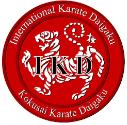           (For purposes of clarity all information must be typed.  Handwritten forms will be returned.)Please list my rank in the register of the IKD.  I promise to uphold the honour and the standards of the IKD.STUDENT’S SIGNATURE: ________________________________________________FOR EXAMINER’S USE ONLYAUTHORIZED EXAMINER: _____________________  EXAM DATE: ____________  PLACE: ________________NAME: ADDRESS: CITY: PROVINCE: POSTAL CODE: TELEPHONE: EMAIL: REGISTERING FOR: EXAM DATE (dd/mm/yy): EXAMINER: DOJO NAME: INSTRUCTOR: INSTRUCTOR’S SIGNATURE:_____________________________________________REGION/COUNTRY: 	DATE of BIRTH (dd/mm/yy): SEX (M/F): OCCUPATION: DEGREE(S) ATTAINED: LAST SCHOOL/COLLEGE: Date of ExamRegistration No.Date of ExamRegistration No.1st Dan5th Dan2nd Dan6th Dan3rd Dan7th Dan4th Dan8th DanPARTKihon – ArmMajor Kata NameMajor KataMajor Kata BunkaiKumite AttackAPARTKihon – LegMinor Kata NameMinor KataMinor Kata BunkaiKumite DefenseBATTENDANCE:            A            B            CPASS:     _____ DanRE-EXAM:_____Mo./_____Yr.NO PASS:         Regular         Recommended     Honourary